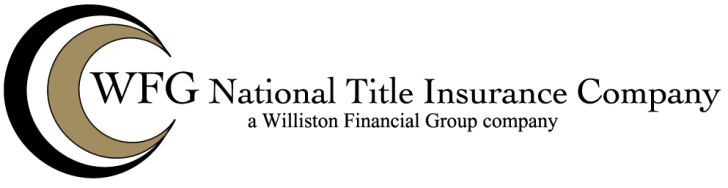 LIMITED PRE-FORECLOSURE POLICYIssued By WFG NATIONAL TITLE INSURANCE COMPANY Schedule AName and Address of Title Insurance Company: File No.:              Policy No.:  Address Reference:  			Amount of Insurance: $   	Premium: $             Date of Policy:                     at a.m./p.m.1. Name of Insured:  2. The estate or interest in the Land that is the subject of coverage in this policy is:  3. The Insured’s Mortgage is described as follows:   4. The Land referred to in this policy is described as follows: